　　　　　　　　　　　　　　　　　　　　　　　　　　　　　　　ワークシート「土器ッと古代‟宅配便”」　　　　　　　　　　　　　年　　組　　番　氏名　　　　　　　　　　　　◎今日の学習　 ―― 千葉県内の遺跡・文化財を知る ――◎今日の学習内容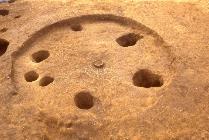 土器・石器の展示解説土器ッと拓本作りドキッと石器体験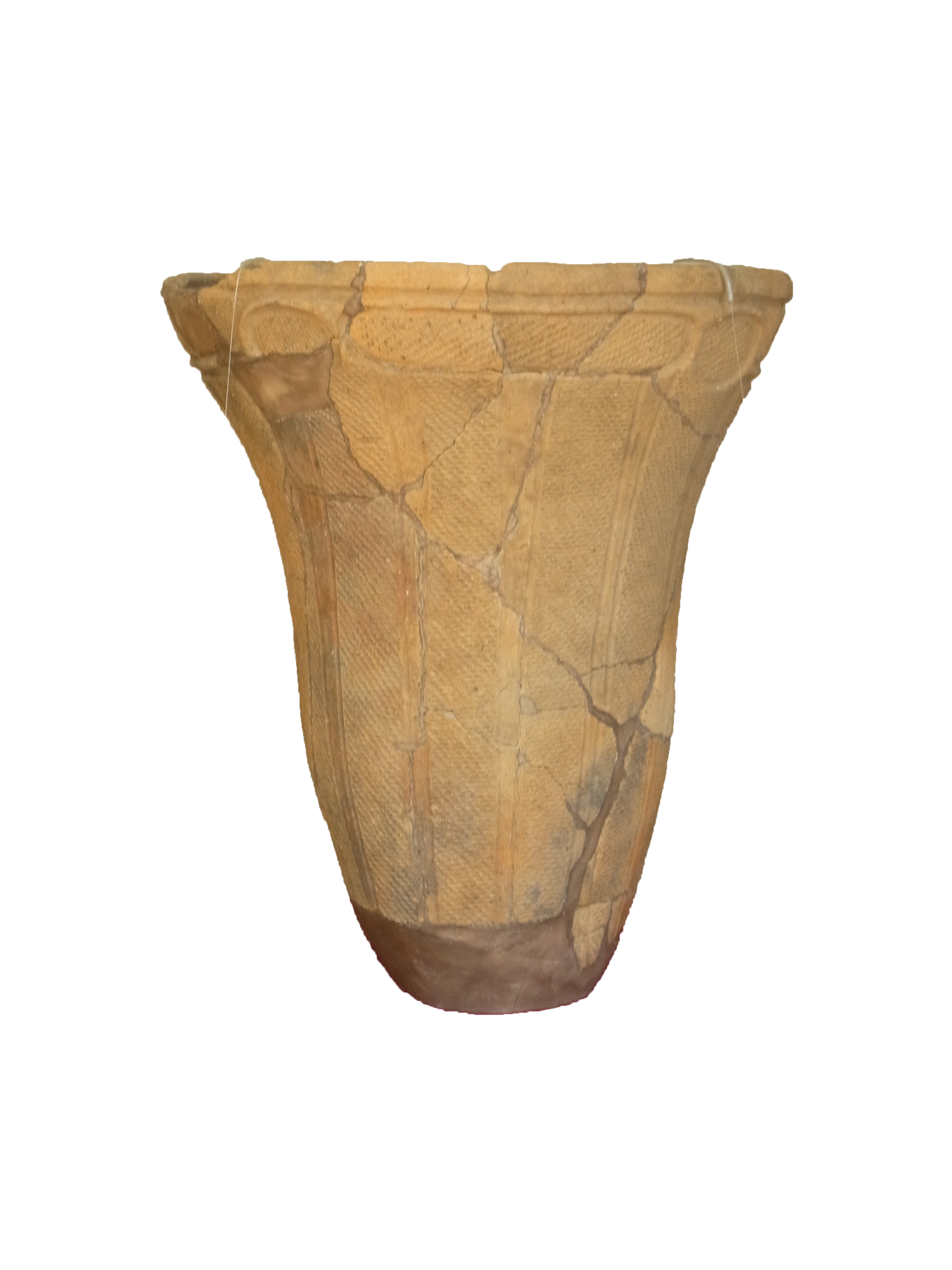 1　みんなが手にもった土器は、元々は右のような形の土器だった可能性があるよ。縄文時代の人々は、この土器を使って何をしていたのかな？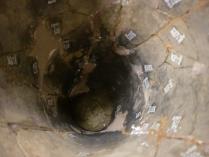 2　土器片を手にとって観察して、気がついたこと、感じたことを書き出してみよう！土器の模様は、どんな道具で付けたのかな?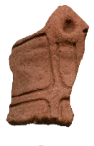 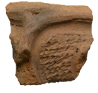 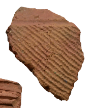 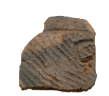 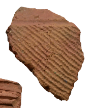 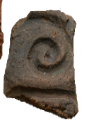 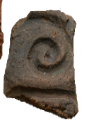 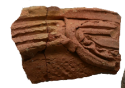 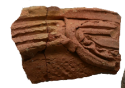 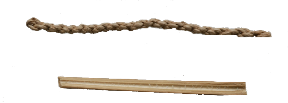 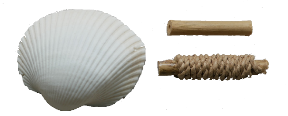 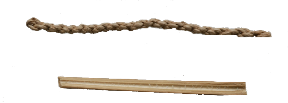 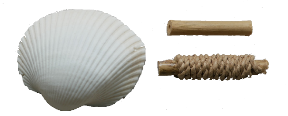 ３　縄文時代の人々が、どんなものを食べていたか、想像してみよう。４　千葉県には数多くの遺跡があります。みんなの学校やお家，はもしかしたら遺跡の中かも？実際に調べてみよう！（千葉県のホームページから【ふさの国文化財ナビゲーション】を使ってね！）５　土器のを写しとろう！右のスペースに土器片に押し当てて、色鉛筆でこすってみよう！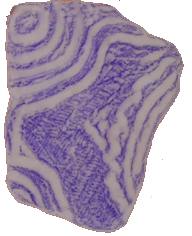 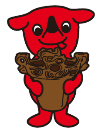 ６　石器を使ってみよう！